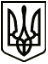 УкраїнаМЕНСЬКА МІСЬКА РАДАМенського району Чернігівської областіР О З П О Р Я Д Ж Е Н Н ЯВід 26 червня  2020 року 	 № 170Про створення комісіїВідповідно до звернення директора ТОВ «Менський комунальник» Зими В.Ю., №213 від 24.06.2020 р. щодо демонтажу, списання та зняття з балансу 5-ти водорозбірних колонок в м. Мена по вул. Бузковій №16, вул.  Горького №16, вул. 8-е Березня №3, вул. Бузкова №42 та вул.  Паркова  №37, які являються технічно зношеними, створити комісію для вивчення та подальшого вирішення питання:Голова комісії: Гайдукевич Максим Валерійович – заступник міського голови з питань діяльності виконкому.Секретар комісії: Єкименко Ірина Валеріївна – головний спеціаліст відділу архітектури, містобудування та ЖКГ Менської міської ради.Члени комісії:Лихотинська Лілія Анатоліївна – начальник відділу архітектури, містобудування та ЖКГ Менської міської ради;Мекенченко Віра Володимирівна – провідний спеціаліст відділу бухгалтерського обліку і звітності Менської міської ради;Неженець Олександр Іванович – головний інженер ТОВ «Менський комунальник».Міський голова	Г.А. ПримаковПодання:Начальник відділу архітектури,					Л.А. Лихотинськамістобудування та житлово-комунального господарства Менської міської ради  Погоджено:Заступник міського голови з						М.В. Гайдукевичпитань діяльності виконкомуМенської міської радиНачальник юридичного відділуМенської міської ради							Т.А. БернадськаНачальник загального відділу Менської міської ради		                           			О.П. Гамениця	